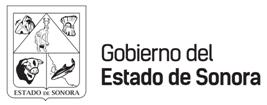 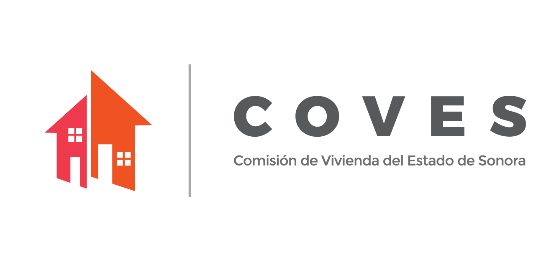 SECRETARIA DE LA CONTRALORIA GENERALCoordinación Ejecutiva de Gestión de Tecnología Administrativa y DigitalDependencia o EntidadComisión de Vivienda del Estado de SonoraNombre del Trámite Registro para Programa de Acceso al Financiamiento para Soluciones Habitacionales.Nombre de la Unidad Administrativa que presta el Trámite Dirección Técnica y Dirección GeneralDomicilioPaseo Río Sonora Número 76, Edificio La Gran Plaza Interior 207, Hermosillo, Sonora. C.P. 83280 Teléfono: 217 11 30 y 01 800 685 6280Horario de Atención al Público De 8:00 a 16:00 Horas de Lunes a ViernesDescripciónComprobanteTiempo de RespuestaEste programa va dirigido a la Población de bajos ingresos con necesidades de vivienda, que tienen capacidad de obtener un Financiamiento y que pueden aportar un Ahorro Previo.Tipos de Subsidio Federal:ModalidadesAdquisición de Vivienda Ampliación y/o Mejoramiento de ViviendaAdquisición de Lote con ServiciosAutoproducción de Vivienda.Las personas interesadas deberán presentarse personalmente en el ayuntamiento de su municipio o en la Comisión de Vivienda del Estado de Sonora con la documentación requerida.No aplicaEl plazo de respuesta depende de la Autorización de Recurso Federal y Estatal.Este programa va dirigido a la Población de bajos ingresos con necesidades de vivienda, que tienen capacidad de obtener un Financiamiento y que pueden aportar un Ahorro Previo.Tipos de Subsidio Federal:ModalidadesAdquisición de Vivienda Ampliación y/o Mejoramiento de ViviendaAdquisición de Lote con ServiciosAutoproducción de Vivienda.Las personas interesadas deberán presentarse personalmente en el ayuntamiento de su municipio o en la Comisión de Vivienda del Estado de Sonora con la documentación requerida.Formato (s)El plazo de respuesta depende de la Autorización de Recurso Federal y Estatal.Este programa va dirigido a la Población de bajos ingresos con necesidades de vivienda, que tienen capacidad de obtener un Financiamiento y que pueden aportar un Ahorro Previo.Tipos de Subsidio Federal:ModalidadesAdquisición de Vivienda Ampliación y/o Mejoramiento de ViviendaAdquisición de Lote con ServiciosAutoproducción de Vivienda.Las personas interesadas deberán presentarse personalmente en el ayuntamiento de su municipio o en la Comisión de Vivienda del Estado de Sonora con la documentación requerida.Cédula de Información Socioeconómica de la Comisión Nacional de Vivienda.El plazo de respuesta depende de la Autorización de Recurso Federal y Estatal.Este programa va dirigido a la Población de bajos ingresos con necesidades de vivienda, que tienen capacidad de obtener un Financiamiento y que pueden aportar un Ahorro Previo.Tipos de Subsidio Federal:ModalidadesAdquisición de Vivienda Ampliación y/o Mejoramiento de ViviendaAdquisición de Lote con ServiciosAutoproducción de Vivienda.Las personas interesadas deberán presentarse personalmente en el ayuntamiento de su municipio o en la Comisión de Vivienda del Estado de Sonora con la documentación requerida.El plazo de respuesta depende de la Autorización de Recurso Federal y Estatal.Este programa va dirigido a la Población de bajos ingresos con necesidades de vivienda, que tienen capacidad de obtener un Financiamiento y que pueden aportar un Ahorro Previo.Tipos de Subsidio Federal:ModalidadesAdquisición de Vivienda Ampliación y/o Mejoramiento de ViviendaAdquisición de Lote con ServiciosAutoproducción de Vivienda.Las personas interesadas deberán presentarse personalmente en el ayuntamiento de su municipio o en la Comisión de Vivienda del Estado de Sonora con la documentación requerida.Este programa va dirigido a la Población de bajos ingresos con necesidades de vivienda, que tienen capacidad de obtener un Financiamiento y que pueden aportar un Ahorro Previo.Tipos de Subsidio Federal:ModalidadesAdquisición de Vivienda Ampliación y/o Mejoramiento de ViviendaAdquisición de Lote con ServiciosAutoproducción de Vivienda.Las personas interesadas deberán presentarse personalmente en el ayuntamiento de su municipio o en la Comisión de Vivienda del Estado de Sonora con la documentación requerida.Lugar (es) de Pago:Este programa va dirigido a la Población de bajos ingresos con necesidades de vivienda, que tienen capacidad de obtener un Financiamiento y que pueden aportar un Ahorro Previo.Tipos de Subsidio Federal:ModalidadesAdquisición de Vivienda Ampliación y/o Mejoramiento de ViviendaAdquisición de Lote con ServiciosAutoproducción de Vivienda.Las personas interesadas deberán presentarse personalmente en el ayuntamiento de su municipio o en la Comisión de Vivienda del Estado de Sonora con la documentación requerida.No aplicaCostoEste programa va dirigido a la Población de bajos ingresos con necesidades de vivienda, que tienen capacidad de obtener un Financiamiento y que pueden aportar un Ahorro Previo.Tipos de Subsidio Federal:ModalidadesAdquisición de Vivienda Ampliación y/o Mejoramiento de ViviendaAdquisición de Lote con ServiciosAutoproducción de Vivienda.Las personas interesadas deberán presentarse personalmente en el ayuntamiento de su municipio o en la Comisión de Vivienda del Estado de Sonora con la documentación requerida.No aplicaRequisitosCualquier persona sin distinción alguna, podrá obtener el Subsidio Federal siempre que:Cuente con Cédula de la CurpPresente la Solicitud de Subsidio debidamente requisitada, que será proporcionada por la Instancia Ejecutora. Está solicitud deberá incluir un escrito firmado bajo protesta de decir verdad  con las siguientes declaraciones:No haber recibido un Subsidio Federal para vivienda, salvo en los casos previstos en las reglas.Identificación Oficial (IFE, INE, CARTILLA MILITAR)Comprobante de DomicilioReporte Fotográfico.Cuente y aporte el ahorro previo señalado en las modalidades de la solución habitacional, para lo cual será necesario presentar el comprobante de la aportación.Cuente con el Financiamiento otorgado por una Entidad Ejecutora.Ser mayor de edad o menores de 18 años que cuenten con un acta de matrimonio, o en su defecto, que acrediten paternidad o maternidad.Comprobante de Propiedad (Según aplique en la Modalidad)Procedimiento de Selección:Los Subsidios Federales para Vivienda se asignarán a todas aquellas personas que los soliciten y cumplan con los requisitos señalados en las Reglas, en los términos de la disponibilidad programática y presupuestaria por entidad federativa y por Entidad Ejecutora que establezca la CONAVI.ObservacionesNo tiene costo alguno el hacer el trámite, el costo se tiene cuando ya es aprobado y se convierte en beneficiario de dicho programa, por lo que se hace entrega de un certificado donde se especifica la cantidad a aportar, según haya sido el Subsidio.Fundamento JurídicoReglas de Operación Comisión Nacional de Vivienda.